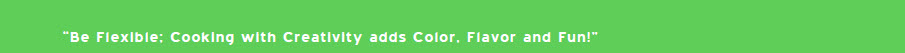 Fresh Mex Pinto Soup                                                                                                                                                                              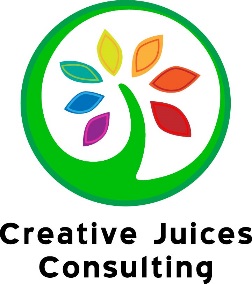 
Ingredients:2 1/2 cups organic chicken or veggie broth, low sodium1 15.5 oz. can organic pinto beans, drained1 1/2 cups purple cabbage, thinly sliced to long shreds 5 or 6 mini multi-colored sweet bell peppers, seeded and sliced1/2 cup white onion, sliced to long slivers, similar in size of the purple cabbage shreds1 tsp. Terra’s Table shiitake mushroom powder1/2 tsp. Terra’s Table chauga mushroom powder (optional)Instructions: Heat the chicken broth in a sauce pan over medium heat while you are chopping veggies. Add veggies and mushroom powder to the chicken broth, adjust the heat to high and bring to a boil, reduce heat and simmer for 7 - 10 minutes, until the vegetables are al dente. Remove from heat, pour into soup bowls and top with any or all of the following:Toppings:1 TBSP fresh jalapeño, finely diced 1 TBSP fresh organic salsaSliced avocadoFresh cilantroSplash of limeSprinkle the following….If you want the heat:Jalapeno pepper powderCayenne pepper powderBlack pepperThis recipe is flexible and would taste amazing with other veggies you may have on hand; green cabbage, broccoli, cauliflower.....remember colors equal antioxidants so add the rainbow.Creativejuicesconsulting.com © 2017